ADONIS DAMPOG VIRADORA Filipino certified public accountant with 7+ years of experience in the areas of financial statements preparation and reporting, accounts receivable, accounts payable, general ledger and compliance with the accounting policies and procedures. Seeking a position that fits my qualification with a progressive organization wherein skills and experience can be effectively utilized for growth and thus offering concrete contributions to the financial bottom-line of the company.PROFESSIONAL EXPERIENCEROWAD INTERNATIONAL GEOSYNTHETICS CO. LTD.             Dammam, Saudi Arabia Accountant                                                                                              December 2013 – November 2015  Assist the Chief Accountant in financial preparation, budgeting and reporting  Analyze, examine, interpret and compile accounting records for posting in SAP   Process journal entries and perform accounting corrections to ensure accurate records.  Process vendor invoices, check relevant purchase order and related documents then post using MIRO  Process outgoing payment by check or wire transfer to vendors and check payment request for proper     approval with authorized signatories and with attached purchase order, GRN and original invoice.  Prepares check and wire transfer draft and forward to the chief accountant for final review and      complete all signatures from the authorized signatories  Process and encode cash liquidation for general expenses	  Process incoming payment from customer and enter the transaction in SAP  Process and enter journal entries using transaction number F-02  Check and verify monthly payroll computation from HR prior to sending them to head office    Prepare monthly bank reconciliation and intercompany accounts  Prepare monthly aging of accounts receivable and quarterly inventory stock count   Amortized prepayments and accrue estimated usual monthly expenses for the month  Handle’s petty cash expenses and posting in SAP  Interact with internal and external auditors in completing audits.  Responsible for proper filling and completeness of accounting documentsHOLY NAME UNIVERSITY MEDICAL CENTER INC.	                   		                               Tagbilaran City, Bohol PhilippinesAccountant						         December 2010 to November 2013  Prepare monthly and year-end financial reports and budget  Prepare monthly, quarterly and year–end withholding tax and tax to BIR  Analyze, examine, interpret and compile accounting records for posting in Bizbox   Process journal entries and perform accounting corrections to ensure accurate records.  Check and verify monthly payroll computation  Prepare monthly bank reconciliation and intercompany accounts  Prepare monthly aging of accounts receivable and inventory stock count   Amortized prepayments and accrue estimated usual monthly expenses for the month  Responsible for proper filling and completeness of accounting documents  Monitor and review inventory of supplies and equipment’s  Process billing statement of In-patient and Out-patient, Insurance and HMO’s  Prepare monthly, quarterly and year –end withholding tax and financial statements to BIR  Interact with internal and external auditors in completing audits.  Will be cross trained in other dutiesKING COOPERATIVE                                                    San Francisco, Agusan Del Sur, PhilippinesBranch Accountant							        October 2004 to May 2006  Prepare monthly, year-end and consolidated financial reports  Process journal entries and reconcile general ledger accounts  Closing of daily and monthly transactions   Perform internal audits to satellite offices  Prepare monthly aging of accounts receivable and bank reconciliation  Amortized prepayments and accrue estimated usual monthly expenses for the monthROADTRECK ENTERPRISE (Honda Car Accessories)                Cubao, Quezon City, PhilippinesAccounting Staff                                                                                         January 2004 to October 2004	  Prepare weekly and monthly financial reports  Process daily sales transaction  Perform monthly inventory monitoring and controlling of stocks  Process journal entries and reconcile general ledger accounts  Process and prepare bank deposit and bank reconciliation  Responsible for proper filling and completeness of accounting documentsSIGNATURE BRANCH CORPORATION                         Rockefeller St., Makati City, PhilippinesAccounting Assistant                                                                                                April 2003 to July 2003	  Assist the Accountant in preparing weekly and monthly financial reports  Perform inventory monitoring and controlling of stocks
  Process journal entries and reconciled general ledger accounts
  Perform bank reconciliation  Responsible for proper filling and completeness of accounting documentsEDUCATIONHOLY NAME UNIVERSITY                                                        Tagbilaran City, Bohol, PhilippinesBachelor of Science in Nursing, March 2010UNIVERSITY OF BOHOL                        		                       Tagbilaran City, Bohol, PhilippinesBachelor of Science in Accountancy, October 1998CERTIFICATION & MEMBERSHIP  Member of Philippine Certified Public Accountant Eastern Province, Saudi Arabia (PICPA EP-KSA     Chapter 2014 & 2015)“Basic Zakat: A Simplified Approach and Landscape to Philippine Taxation Seminar”, conducted by       PICPA-EP Chapter Saudi Arabia) held on September 11, 2015 at International Philippines School of    Al Khobar (IPSA), Al   Khobar, Eastern Province, Kingdom of Saudi Arabia.   “Advance Microsoft Excel”, conducted by (PICPA-EP Chapter Saudi Arabia) held on August 28, 2015    at International Philippines School of Al Khobar (IPSA) Al Khobar, Eastern Province, Kingdom of                   Saudi Arabia.   “Setting Rules, Unleashing Energies: Partnership Platform of Engagement with Regulatory Agencies”,        conducted by (PHAPi) Private Hospitals Association of the Philippines, Inc. held on June 28, 2013 at       Sarabia Manor Hotel, IloIlo City, Philippines.“The New Regulations in Health Care, The Never Ending Tale”, conducted by (PHA) Philippine                  Hospital Association, held on March 17, 2013 at Bohol Tropics Resort Tagbilaran City Bohol,      Philippines ICD-10 (International Classification of Diseases and Related Health Problems) conducted by     Philhealth Training Institute, held on December 6-10, 2010 at Golden Peak Hotel Cebu City,      PhilippinesADDITIONAL SKILLS  Knowledge in SAP FICO module and Bizbox Hospital accounting system  Computer literacy MS office (Excel, Word and PowerPoint)Job Seeker First Name / CV No: 1838652Click to send CV No & get contact details of candidate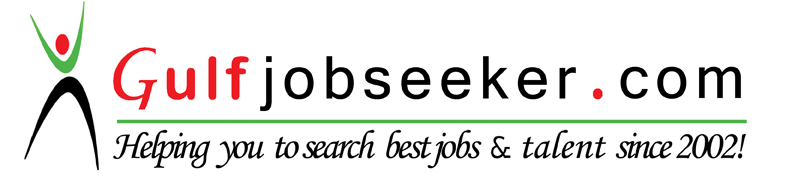 